ΕΝΩΣΗ  ΕΚΠΑΙΔΕΥΤΙΚΩΝ  ΕΙΚΑΣΤΙΚΩΝ  ΜΑΘΗΜΑΤΩΝΠαπαναστασίου 49  104 45 ΑΘΗΝΑ  Τηλ. Φαξ.: 210 8321783 / 6977904185e-mail: enoshkkm@otenet.gr, enosieem@gmail.com, http:// www.art-teachers.comΕΝΗΜΕΡΩΣΗ ΑΝΑΠΛΗΡΩΤΩΝ ΠΕ08 ΕΚΤΟΣ ΠΙΝΑΚΩΝ ΛΟΓΩ ΠΑΡΑΒΟΛΟΥ6- 11- 2020Συνάδελφοι, μέχρι σήμερα έγιναν οι περισσότερες  συναντήσεις με τους εκπροσώπους των κομμάτων της Βουλής στα γραφεία τους, αφού όπως ήδη σας ενημερώσαμε λόγω πανδημίας, δεν δέχονται στη Βουλή.Έγιναν συναντήσεις με τους παρακάτω: 1.   Την Παρασκευή  23 Οκτώβρη με τη συνάδελφο αναπληρώτρια  Παπαδουλή Αφροδίτη και τη Ζωή Χατζή εκ μέρους του ΔΣ της Ένωσης, έγινε συνάντηση στις 12:00 στο γραφείο της Βουλευτού Μαρίας Αθανασίου του κόμματος «ΕΛΛΗΝΙΚΗ ΛΥΣΗ».Εκεί μας δέχτηκε η κ. Στεργιόπη Τίνα, συνεργάτης της και αναλύσαμε το θέμα. Καταθέσαμε το Υπόμνημα της Ένωσης και την Τροπολογία που συνέταξε ο δικηγόρος μας. Η απάντησή της ήταν θετική και δήλωσε ότι θα το θέσουν στη Βουλή. 2.   Την ίδια ημέρα, στις 13:30 παραβρεθήκαμε στα γραφεία του «ΣΥΡΙΖΑ».Μας δέχτηκαν οι βουλευτές Νίκος Φίλης, Νίκος Αλμπανόπουλος και Σία Αναγνωστοπούλου. Άκουσαν το αίτημα και έκαναν θετικές προτάσεις ως προς την αποτελεσματική έκβασή του. Επιπλέον ζήτησαν παραπέρα ενημέρωση και επικοινωνία.3.    Την Τρίτη 27 Οκτωβρίου με τη συνάδελφο αναπληρώτρια  Παπαδουλή Αφροδίτη τη Νότα Παληοκώστα και τη Ζωή Χατζή εκ μέρους του ΔΣ της Ένωσης, έγινε συνάντηση στις 7μμ στα γραφεία του «ΚΚΕ». Μιλήσαμε με τον κ. Γιάννη Δελή κοινοβουλευτικό εκπρόσωπο του ΚΚΕ. Μας δήλωσαν την αμέριστη συμπαράστασή τους. Επιβεβαίωσαν και αυτοί ότι θα καταθέσουν την τροπολογία και θα είναι υποστηρικτικοί.4.    Τη Δευτέρα 2 Νοεμβρίου στις 13:00 έγινε συνάντηση στα γραφεία του κόμματος «ΜΕΡΑ 25»Εκ μέρους της Ένωσης ήταν ο Κώστας Ευαγγελίου και η Ζωή Χατζή.Από τον Τομέα Πολιτισμού του ΜέΡΑ25 μας υποδέχτηκαν η Μαρία Απατζίδη βουλευτής, ο Αλέξης Σμυρλής διευθυντής Κοινοβουλευτικής Ομάδας, καθώς και ο Νίκος Καναρέλης, εικαστικός, εκπρόσωπος του Τομέα Πολιτισμού.Δημοσίευμα του ΜΕΡΑ25 αμέσως μετά τη συνάντηση.https://mera25.gr/announcement/tomeas-politismou-synantisi-tou-mera25-me-tin-enosi-ekpaideftikon-eikastikon-mathimaton/?fbclid=IwAR3R014P8Uy6R_B5xvX17XjhHFcP9C56SUSxroenTGAeB0t3vgvTHA8z_7c5.   Τη Δευτέρα 9 Νοεμβρίου στις 7μμ έγινε τηλεπικοινωνία με την υπεύθυνη του τομέα μορφωτικών υποθέσεων κ Χαρά Κεφαλίδου του  «ΚΙΝΑΛ» η οποία εξέφρασε την αμέριστη συμπαράστασή της και δεσμεύτηκε να κινηθεί για τη συλλογική κατάθεση της τροπολογίας στη Βουλή.Τέλος, παρά τις πιέσεις μας δεν μας δέχθηκε η ΝΔ ούτε με τηλεπικοινωνία. Απλά ζήτησε να τους στείλουμε το Υπόμνημα και την Τροπολογία και αφού ενημερωθούν από Υπουργείο Παιδείας, θα μας απαντήσουν…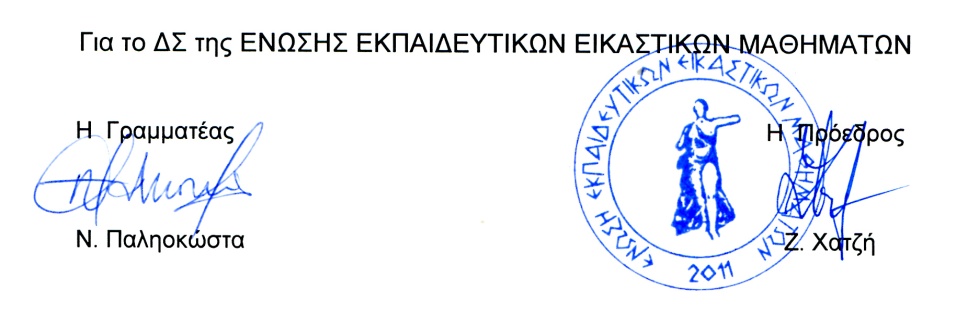 